الموضوع:	الموافقة على توصية قطاع تقييس الاتصالات الجديدة ITU-T X.1275حضرات السادة والسيدات،تحية طيبة وبعد،1	إلحاقاً بالرسالة المعممة TSB 159 المؤرخة 7 يناير 2011، أتشرف بأن أعلمكم أن 25 دولة من الدول الأعضاء المشاركة في الاجتماع الأخير للجنة الدراسات 17، قامت أثناء الجلسة العامة التي عقدت يوم 17 ديسمبر 2010 بالموافقة أيضاً على التوصية التالية:	ITU-T X.1275	مبادئ توجيهية بشأن حماية المعلومات التي يمكن تعرف هوية أصحابها شخصياً (PII) في تطبيقات تكنولوجيا التعرف بواسطة التردد الراديوي (RFID)2	ويمكن الاطلاع على المعلومات الخاصة ببراءات الاختراع بالرجوع إلى الموقع الإلكتروني لقطاع تقييس الاتصالات.3	وستتاح قريباً نصوص التوصيات في صيغتها السابقة للنشر في الموقع الإلكتروني لقطاع تقييس الاتصالات.4	وسوف ينشر الاتحاد نصوص هذه التوصيات في أقرب وقت ممكن.وتفضلوا بقبول فائق التقدير والاحترام.مالكولم جونسون
مدير مكتب تقييس الاتصالات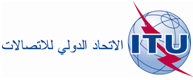 مكتب تقييس الاتصالاتمكتب تقييس الاتصالاتجنيف، 20 يناير 2011المرجع:الإضافة 1 للرسالة المعممة
TSB Circular 159-	إلى إدارات الدول الأعضاء في الاتحادالهاتف:الفاكس:البريد الإلكتروني:+41 22 730 5866+41 22 730 5853tsbsg17@itu.intنسخة إلى:-	أعضاء قطاع تقييس الاتصالات؛-	المنتسبين إلى قطاع تقييس الاتصالات؛-	رئيس ونواب رئيس لجنة الدراسات 17؛-	مدير مكتب تنمية الاتصالات؛-	مدير مكتب الاتصالات الراديوية